Załącznik nr 3 do Uchwały nr ………….. Zarządu Województwa Śląskiego z dnia ………….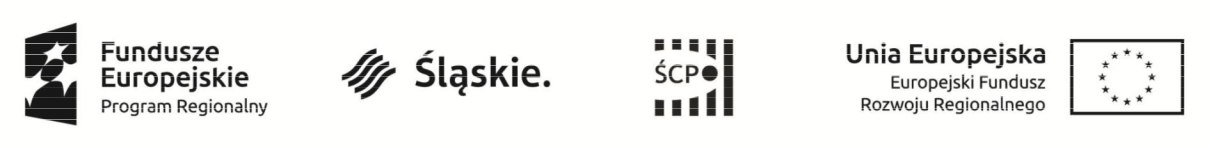 Załącznik nr 1 do Regulaminu konkursu dla Działania 3.2 Innowacje w MŚP Typ projektu - Inwestycje w MŚPWniosek o dofinansowanie realizacji projektu w ramach Regionalnego ProgramuOperacyjnego Województwa Śląskiego na lata 2014-2020 (Europejski Fundusz Rozwoju Regionalnego)dla Osi Priorytetowej III. Konkurencyjność MŚP dla Działania 3.2 Innowacje w MŚP Typ projektu - Inwestycje w MŚPNUMER WNIOSKU TYTUŁ PROJEKTU WNIOSKODAWCA - LIDER PROJEKTUTRYB WYBORU NUMER NABORU WYDATKI KWALIFIKOWANE [PLN]WNIOSKOWANE DOFINANSOWANIE [PLN] OKRES REALIZACJI PROJEKTU  INSTYTUCJA ROZPATRUJĄCA WNIOSEKDANE PROJEKTUTytuł projektu (stanowi punkt B.1. wniosku)PODMIOTY ZAANGAŻOWANE W REALIZACJĘ PROJEKTU A.1. Dane wnioskodawcy – lidera projektu A.1.1. Dane identyfikacyjne podmiotuA.1.2. Dane teleadresowe podmiotuA.1.3. Możliwość odzyskania podatku VAT w projekcieCzy podmiot ma możliwość odzyskania podatku VAT w projekcie?□ tak	□ nie	□ częściowoUzasadnienieA.2 – A.5 – Partnerstwo w ramach projektu – punkty nieaktywne w przypadku Działania 3.2 typ projektu 2. A.6. Dane stosowane do określenia statusu przedsiębiorstwaPosiadany statusPozostaje w relacji przedsiębiorstw/podmiotów partnerskich z: Pozostaje w relacji przedsiębiorstw/podmiotów powiązanych z: Dane stosowane do określenia kategorii MŚP B. SZCZEGÓŁOWY OPIS PROJEKTUB.1. Tytuł projektuB.2. Krótki opis projektu        B.3. Miejsce realizacji projektuTyp obszaru realizacjiCzy projekt realizowany jest na terenie całego województwa śląskiego? (system automatycznie zaznacza odpowiedź „nie”)Lokalizacja 1Lokalizacja 2Należy opisać, która część inwestycji będzie realizowana poza dominującym miejscem realizacji projektuB.4. Klasyfikacja projektu i zakres interwencjiObszar działalności gospodarczejPKD projektu: Pozostałe kody PKD projektu Typy projektu i kategorie interwencji 056 - „Inwestycje w infrastrukturę, zdolności i wyposażenie w MŚP, związane bezpośrednio z działaniami badawczymi i innowacyjnymi”067 -  „ Rozwój działalności MŚP, wsparcia przedsiębiorczości i tworzenia przedsiębiorstw (w tym wsparcie dla przedsiębiorstw typu spin-off i spin-out)Czy projekt wynika z programu rewitalizacji? - Punkt nieaktywny w przypadku Działania 3.2 typ projektu 2 (system automatycznie zaznacza odpowiedź „nie”)B.5. Realizacja projektu w formule partnerstwa publiczno-prywatnego - Punkt nieaktywny 
 w przypadku Działania 3.2 typ projektu 2 (system automatycznie zaznacza odpowiedź „nie”)B.6. Komplementarność projektu i powiązanie z projektamiB.6.1. KomplementarnośćCzy projekt jest komplementarny z innym projektem/projektami?
□ tak		□ nie	Inny projekt 1B.6.2. Czy projekt jest powiązany (w ramach wiązki/grupy projektów) z projektem/projektami? Punkt nieaktywny w przypadku Działania 3.2 typ projektu 2 (system automatycznie zaznacza odpowiedź „nie”)B.8. Diagnoza, cele projektu, sposób realizacji celów RPO WSL 2014-2020 (osi priorytetowej, działania)OpisB.9. Uzasadnienie spełnienia kryteriówB.9.1 Charakter wdrażanej innowacji: (pole do zaznaczenia/do wyboru)Procesowy□ tak	□ nieUzasadnienie dokonanego wyboruProduktowy□ tak	□ nieUzasadnienie dokonanego wyboruNietechnologiczna□ tak	□ nieUzasadnienie dokonanego wyboruB.9.2 Czy projekt prowadzi do wdrożenia innowacji:Wskaż jakiej:Uzasadnienie dokonanego wyboruB.10. Analiza instytucjonalna i prawna projektu oraz wnioskodawcy (doświadczenie)OpisB.11. Czy inwestycja wymaga zdobycia pozwoleń, zezwoleń, koncesji? Jeżeli tak, czy Wnioskodawca takowe posiada?OpisB.11.1 Czy projekt wymaga uzyskania pozwolenia na budowę, zgłoszenia robót budowlanych?Wskaż:tak, projekt wymaga uzyskania pozwolenia na budowętak, projekt wymaga zgłoszenia robót budowlanychnie, projekt nie wymaga uzyskania pozwolenia na budowę ani zgłoszenia robót budowlanychtak, projekt wymaga uzyskania pozwolenia na budowę i zgłoszenia robót budowlanychB.12. Utrzymanie celów i trwałości projektuOkres trwałościOdpowiedzialność za utrzymanie celów i trwałości projektu - punkt nieaktywny w przypadku Działania 3.2 typ projektu 2.Założenia do utrzymania celów i trwałości projektuTrwałość finansowa - punkt nieaktywny w przypadku Działania 3.2 typ projektu 2.B.13. Pomoc publiczna w projekcieB.13.1. Test pomocy publicznej punkt nieaktywny w przypadku Działania 3.2 typ projektu 2.B.13.2. Zakres pomocy publicznej i / lub de minimisCzy projekt podlega zasadom pomocy publicznej?□ tak	□ nie	□ częściowo (część wydatków jest objęta pp oraz część wydatkównie	jest objęta pp)Czy projekt podlega zasadom pomocy de minimis?□ tak	□ nieCzy Wnioskodawca jest Beneficjentem pomocy publicznej?□ tak	□ nieCzy Wnioskodawca jest Beneficjentem pomocy de minimis?□ tak	□ nieWielkość przedsiębiorstwaPodstawa prawna udzielenia pomocy publicznej – do wyboruUzasadnienie dla wybranej podstawy prawnejPodstawy prawnej udzielenia pomocy publicznej wraz ze wskazaniem uzasadnienia - 
pole nieaktywne w przypadku Działania 3.2 typ projektu 2.Uzasadnienie spełnienia efektu zachęty - pole nieaktywne w przypadku Działania 3.2 typ 
projektu 2.B.13.3 Regionalna pomoc inwestycyjna punkt nieaktywny w przypadku Działania 3.2 typ projektu 2 (system automatycznie zaznacza odpowiedź „nie”).B.13.4. Premia - Punkt nieaktywny w przypadku Działania 3.2 typ projektu 2.B.14. Analiza techniczna - stan aktualnyOpisB.15. Analiza techniczna - stan projektowanyOpisB.16. Analiza specyficznaOpisB.18. Analiza ekonomiczna – punkt nieaktywny w przypadku Działania 3.2 typ projektu 2.B.19. Analiza wrażliwości i ryzyka – punkt nieaktywny punkt nieaktywny w przypadku Działania 3.2 typ projektu 2.B.20. Powiązanie ze strategiami – do wyboruOpis powiązania ze strategiąB.21. Realizacja zasad horyzontalnychJaki wpływ ma projekt na zasadę równości szans i niedyskryminacji w tym dostępności dla osób z niepełnosprawnościami??□ pozytywny	□ neutralny	□ negatywnyUzasadnienieJaki wpływ ma projekt na zasadę zrównoważonego rozwoju?□ pozytywny	□ neutralny	□ negatywnyUzasadnienie
Jaki wpływ ma projekt na zasadę promowania równości szans kobiet i mężczyzn?□ pozytywny	□ neutralny	□ negatywnyUzasadnienieB.22 Efekty projektu
C.1.b Uzasadnienie wskazanego terminu realizacji projektuTreść uzasadnieniaC.2 Planowane kosztyC.2.1 Zadania w ramach projektuC.2.2 Koszty kwalifikowalne (bez ryczałtów)Zadanie 1: automatycznie z punktu C.2.1.Lider/Partner: automatycznie- wydatki rozliczane metodą uproszczoną - stawki jednostkowe  	● tak          ● nie- wydatki rozliczane metodą uproszczoną - stawki ryczałtowe    	● tak          ● nieWydatki rzeczywiście poniesione  Wydatki rozliczane uproszczoną metodą - stawki jednostkowe
Wydatki rozliczane  uproszczoną metodą - stawki ryczałtowe  - punkt nieaktywny w przypadku Działania 3.2 typ projektu 2 z tytułu wsparcia w ramach konkursu kosztów bezpośrednich.C.2.3 Koszty niekwalifikowalne Zadanie 1: automatycznie z punktu                                        C.2.1. Lider/Partner: automatycznie                   C.2.4 Koszty do rozliczenia ryczałtem – punkt nieaktywny w przypadku Działania 3.2 typ 
projektu 2.C.2.5. Podsumowanie zadań – tabela uzupełniana automatycznieC.2.6 Podsumowanie kategorii kosztów - tabela uzupełniana automatycznieD. POZIOM DOFINANSOWANIA, MONTAŻ FINANSOWY D.2 Montaż finansowy i budżet projektu
D.3.a Źródła finansowania wydatkówWnioskodawcaD.3.b Założenia przyjęte do określenia źródeł finansowania wydatków - punkt nieaktywny 
w przypadku Działania 3.2 typu projektu 2D.4.a Wymagane zabezpieczenie środków [PLN] na potrzeby podpisania umowy - punkt nieaktywny w przypadku Działania 3.2 typu projektu 2D.4.b Wyjaśnienia dot. zabezpieczenie środków – punkt nieaktywny w przypadku Działania 3.2 typu projektu 2E. POSTĘPOWANIA / ZAMÓWIENIA W PROJEKCIE – punkt nieaktywny w przypadku Działania 3.2 typu projektu 2F. MIERZALNE WSKAŹNIKI PROJEKTUF.1 Wskaźniki produktu i inne wskaźniki rzeczowe stosowane w celu monitorowania postępówWnioskodawcaNazwa wskaźnika – do wyboru Podsumowanie Nazwa wskaźnika –  wypełnia się automatycznie F.2 Wskaźniki rezultatuWnioskodawcaNazwa wskaźnika – do wyboru Podsumowanie Nazwa wskaźnika –  wypełnia się automatycznie F.3 Wpływ projektu na zatrudnienieH. OŚWIADCZENIA WNIOSKODAWCYDziałając w imieniu Wnioskodawcy, oświadczam że Wnioskodawca:jest świadomy odpowiedzialności karnej za podanie fałszywych danych lub złożenie fałszywych/nierzetelnych oświadczeń (Zgodnie z art. 297 § 1 kodeksu karnego, „Kto, w celu uzyskania dla siebie lub kogo innego, od banku lub jednostki organizacyjnej prowadzącej podobną działalność gospodarczą na podstawie ustawy albo od organu lub instytucji dysponujących środkami publicznymi - kredytu, pożyczki pieniężnej, poręczenia, gwarancji, akredytywy, dotacji, subwencji, potwierdzenia przez bank zobowiązania wynikającego z poręczenia lub z gwarancji lub podobnego świadczenia pieniężnego na określony cel gospodarczy, elektronicznego instrumentu płatniczego lub zamówienia publicznego, przedkłada podrobiony, przerobiony, poświadczający nieprawdę albo nierzetelny dokument albo nierzetelne, pisemne oświadczenie dotyczące okoliczności o istotnym znaczeniu dla uzyskania wymienionego wsparcia finansowego, instrumentu płatniczego lub zamówienia, podlega karze pozbawienia wolności od 3 miesięcy do lat 5");reprezentuje instytucję która nie zalega, z uiszczaniem podatków, jak również z opłacaniem składek na ubezpieczenie społeczne i zdrowotne, Fundusz Pracy, Fundusz Gwarantowanych Świadczeń Pracowniczych, Państwowy Fundusz Rehabilitacji Osób Niepełnosprawnych lub innych należności wymaganych odrębnymi przepisami; (jeśli dotyczy);jest uprawniony do reprezentowania beneficjenta w zakresie objętym niniejszym wnioskiem (jeśli dotyczy);reprezentuje instytucję, która nie podlega wykluczeniu, o którym mowa w art. 207 ustawy z dnia 27 sierpnia 2009 r. o finansach publicznych (t.j.: Dz. U. 2019 r., poz. 869, z późn. zm.) (dalej UFP) (jeśli dotyczy);którego reprezentuję, nie ma orzeczonej kary zakazu dostępu do środków, o których mowa w art. 5 ust. 3 pkt 1 i 4 ufp. Kara zakazu dostępu do w/w środków została uregulowana w art. 12 ust.1 pkt 1 ustawy z dnia 15 czerwca 2012 r. o skutkach powierzenia wykonywania pracy cudzoziemcom przebywającym wbrew przepisom na terytorium Rzeczypospolitej Polskiej (Dz. U. z 2012 r., poz.769) oraz w art. 9 ust. 1 pkt 2a ustawy z dnia 28 października 2002 r. o odpowiedzialności podmiotów zbiorowych za czyny zabronione pod groźbą kary (t.j. Dz. U. 2020 r. poz.358). Jednocześnie zobowiązuję się do niezwłocznego powiadomienia Instytucji Pośredniczącej o orzeczeniu zakazu dostępu do środków o których mowa w art. 5 ust. 3 pkt 1 i 4 ufp. w stosunku do Wnioskodawcy w okresie realizacji projektu;w przypadku otrzymania dofinansowania ze środków RPO WSL 2014 - 2020 na realizację Projektu objętego wnioskiem o dofinansowanie, zobowiązuje się do zapewnienia trwałości projektu 
i utrzymania jego celów, w tym rezultatów projektu, zgodnie z zapisami znajdującymi się 
w niniejszym wniosku oraz umowie o dofinansowanie projektu oraz zgodnie z art. 71 Rozporządzenia Parlamentu Europejskiego i Rady (UE) nr 1303/2013 z dnia 17 grudnia 2013 r. ustanawiającego wspólne przepisy dotyczące Europejskiego Funduszu Rozwoju Regionalnego, Europejskiego Funduszu Społecznego, Funduszu Spójności, Europejskiego Funduszu Rolnego na rzecz Rozwoju Obszarów Wiejskich oraz Europejskiego Funduszu Morskiego i Rybackiego oraz ustanawiającego przepisy ogólne dotyczące Europejskiego Funduszu Rozwoju Regionalnego, Europejskiego Funduszu Społecznego, Funduszu Spójności i Europejskiego Funduszu Morskiego i Rybackiego 
oraz uchylającego rozporządzenie Rady (WE) nr 1083/2006 – dalej: Rozporządzenie Parlamentu Europejskiego i Rady (UE)  nr 1303/2013;w przypadku otrzymania dofinansowania na realizację projektu nie naruszy zasady zakazu podwójnego finansowania, oznaczającej niedozwolone zrefundowanie całkowite lub częściowe danego wydatku dwa razy ze środków publicznych zgodnie z obowiązującymi w tym zakresie przepisami prawa;zobowiązuje się do stosowania przy realizacji projektu dofinansowanego ze środków RPO WSL 2014 - 2020 przepisów prawa wspólnotowego i krajowego z uwzględnieniem dokonywanych wszelkich zmian obowiązujących przepisów w tym przepisów dotyczących między innymi pomocy publicznej oraz ochrony środowiska, a także wszelkich wytycznych i instrukcji;w przypadku realizacji projektu przed podpisaniem umowy o dofinansowanie – zapoznał 
się z jej wzorem i zobowiązuje się do stosowania jej zapisów w odniesieniu do realizacji projektu 
w pełnym zakresie niezależnie od okoliczności, że realizacja Projektu objętego wnioskiem następuje przed podpisaniem umowy; nie zalega w opłacaniu składek na ubezpieczenie społeczne, ubezpieczenie zdrowotne 
oraz podatków i innych należności publicznoprawnych; nie podlega wykluczeniu z ubiegania się o dofinansowanie w szczególności na podstawie: art. 207 UFP,art. 12 ust. 1 pkt 1 ustawy z dnia 15 czerwca 2012 r. o skutkach powierzania wykonywania pracy cudzoziemcom przebywającym wbrew przepisom na terytorium Rzeczypospolitej Polskiej 
(Dz. U. z 2012 r., poz. 769),art. 9 ust. 1 pkt 2a ustawy z dnia 28 października 2002 r. o odpowiedzialności podmiotów zbiorowych za czyny zabronione pod groźbą kary (tekst jednolity Dz. U. 2019 r. poz. 628 z późn. zm.);W przypadku gdy w trakcie realizacji projektu znajdzie się w wykazie podmiotów wykluczonych zobowiązuje się do niezwłocznego poinformowania o tym fakcie IP. nie pozostaje w stanie upadłości, pod zarządem komisarycznym lub nie znajduje się w toku likwidacji, w trakcie postępowania w sprawie ogłoszenia upadłości lub postępowania naprawczego 
z wierzycielami, ani też nie istnieją przesłanki, które uzasadniają wszczęcie w stosunku do nich tego typu postępowań (na poziomie grupy); nie znajduje się w trudnej sytuacji w rozumieniu art. 2 pkt 18 Rozporządzenia Komisji (UE) 
nr 651/2014 z dnia 17 czerwca 2014 r. uznającego niektóre rodzaje pomocy za zgodne z rynkiem wewnętrznym w zastosowaniu art. 107 i 108 Traktatu (Dz. U. UE L 187 z 26.06.2014, str. 1) 
(na poziomie grupy), z wyłączeniem przedsiębiorstw, które znalazły się w trudnej sytuacji po 31 grudnia 2019 r., w wyniku napotkanych trudności wywołanych epidemią COVID-19; zobowiązuje się do zabezpieczenia niezbędnych środków na realizację Projektu; zapoznał się z treścią Regulaminu konkursu i  akceptuje jego zapisy; zobowiązuje się do komunikowania z IOK w sposób i formie wskazanej w Regulaminie konkursu; wyraża zgodę na udostępnianie niniejszego wniosku wraz z dołączoną dokumentacją w celu dokonania oceny i kontroli przedstawicielom uprawnionych do tego podmiotów, jak również zobowiązuje się umożliwić im przeprowadzenie wizytacji w miejscu realizacji Projektu; wyraża zgodę na udostępnienie niniejszego wniosku oraz na udzielanie wszelkich informacji związanych z realizacją Projektu na potrzeby ewaluacji przeprowadzanych przez Instytucję Zarządzającą, Instytucję Pośredniczącą lub inną uprawnioną instytucję w ramach RPO WSL 2014 - 2020; akceptuje regulamin udostępnianego na potrzeby realizacji Projektu lokalnego systemu informatycznego i zobowiązuje się do jego wykorzystania w związku z realizacją Projektu, nie zamknął  takiej samej lub podobnej działalności na terytorium Europejskiego Obszaru Gospodarczego w ciągu dwóch lat poprzedzających złożenie wniosku o przyznanie regionalnej pomocy inwestycyjnej oraz nie ma konkretnych planów zamknięcia takiej działalności w ciągu dwóch lat od zakończenia inwestycji początkowej, której dotyczy wniosek o pomoc, w danym obszarze (zgodnie z pkt. 36 preambuły do Rozporządzenia (UE) nr 651/2014) (na poziomie grupy); oraz nie dokonał przeniesienia do zakładu, w którym ma zostać dokonana inwestycja początkowa, której dotyczy wniosek o pomoc, w ciągu dwóch lat poprzedzających złożenie wniosku o pomoc, oraz zobowiązuje się, że nie dokona takiego przeniesienia przez okres dwóch lat od zakończenia inwestycji początkowej, której dotyczy wniosek o pomoc; oświadcza, że informacje zawarte w niniejszym wniosku oraz w dołączonych jako załączniki dokumentach są zgodne ze stanem faktycznym i prawnym; oświadcza, że projekt nie obejmuje przedsięwzięć będących częścią operacji, które zostały objęte lub powinny były zostać objęte procedurą odzyskiwania zgodnie z art. 71 Rozporządzenia Parlamentu Europejskiego i Rady (UE) nr 1303/2013 z dnia 17 grudnia 2013 r.  w następstwie przeniesienia działalności produkcyjnej poza obszar objęty programem; wyraża zgodę na wizytę w miejscu realizacji projektu na potrzeby oceny przed podpisaniem umowy o dofinansowanie, przeprowadzaną przez Instytucję Zarządzającą, Instytucję Pośredniczącą, Instytucję Organizującą Konkurs lub inną upoważnioną instytucję lub jednostkę organizacyjną; oświadcza, że jego  inwestycja nie stanowi „dużego projektu” o którym mowa w art. 100 Rozporządzenia Parlamentu Europejskiego i Rady (UE) nr 1303/2013 z dnia 17 grudnia 2013 r.;nie otrzymał pomocy publicznej na przedsięwzięcie, na którego realizację wnioskuję o udzielenie pomocy publicznej/wsparcia. w okresie 10 lat poprzedzających dzień złożenia wniosku o udzielenie pomocy publicznej nie otrzymał pomocy publicznej na ratowanie lub restrukturyzację, o której mowa w Wytycznych wspólnotowych dotyczących pomocy państwa w celu ratowania i restrukturyzacji zagrożonych przedsiębiorstw (Dz. Urz. WE C 244 z 01.10.2004, str. 2) i Wytycznych dotyczących pomocy państwa na ratowanie i restrukturyzację przedsiębiorstw niefinansowych znajdujących się w trudnej sytuacji (Dz. U. UE C 249 Z 31.07.2014r., str. 1).ponadto oświadczam, że:projekt spełnia warunek określony w art. 14 ust. 13 Rozporządzenia (UE) nr 651/2014 z dnia 17 czerwca 2014 r.4;projekt spełnia warunek określony w art. 14 ust. 13 Rozporządzenia (UE) nr 651/2014 z dnia 17 czerwca 2014 r.4;projekt nie został zakończony w rozumieniu art. 65 ust. 6 Rozporządzenia Parlamentu Europejskiego i Rady (UE) nr 1303/2013 z dnia 17 grudnia 2013 r. przed dniem złożenia wniosku 
o dofinansowanie;jestem uprawniony do reprezentowania i składania wiążących oświadczeń woli i wiedzy w imieniu Wnioskodawcy w zakresie objętym niniejszym wnioskiem.H.1 Dodatkowe oświadczenia WnioskodawcyInformacje podlegające publikacji to informacje dotyczące: numeru wniosku, nazwy Wnioskodawcy, tytułu projektu, całkowitej wartości projektu, wartości wydatków kwalifikowanych, wnioskowanej kwoty dofinansowania, poziomu wsparcia, siedziby wnioskodawcy, miejsca realizacji projektu oraz inne informacje dotyczące wnioskodawcy, wniosku lub projektu, podlegające obowiązkowi upublicznienia przez Instytucję Zarządzającą lub Instytucję Pośredniczącą na mocy właściwych przepisów szczególnych. Oświadczam, że pozostałe informacje zawarte w niniejszym wniosku o dofinansowanie 
wraz z załącznikami, jak również zawarte w składanych przez Wnioskodawcę na późniejszym etapie dokumentach, podpisanej umowie o dofinansowanie (lista do wyboru)[1] tajemnicę przedsiębiorstwa 
w rozumieniu Ustawy z dnia 16 kwietnia 1993 r. o zwalczaniu nieuczciwej konkurencji (t.j. Dz. U. z 2019 r., poz. 1010 z późn. zm.) [2]. W związku z powyższym zgodnie z art. 5 Ustawy z dnia 6 września 2001 r. o dostępie do informacji publicznej (tekst jednolity: Dz. U. z 2019 r., poz. 1429) oświadczam, iż Wnioskodawca (lista do wyboru)[3] z przysługującego mu prawa do ochrony tajemnicy przedsiębiorcy zawartej 
w ww. dokumentacji oraz (lista do wyboru)[4] na udostępnienie informacji stanowiących tajemnicę przedsiębiorstwa zawartych w ww. dokumentacji osobom trzecim;KLAUZULA INFORMACYJNA Zgodnie z art. 13 ust. 1 i ust. 2 ogólnego rozporządzenia UE o ochronie danych osobowych 
nr 2016/679 z dnia 27 kwietnia 2016 r. (zwanego jako „RODO”) informujemy, iż:1) Administratorem Pani/Pana danych osobowych jest Zarząd Województwa Śląskiego z siedzibą przy ul. Ligonia 46, 40-037 Katowice, adres email: kancelaria@slaskie.pl, strona internetowa: bip.slaskie.pl.2) Została wyznaczona osoba do kontaktu w sprawie przetwarzania danych osobowych, adres email: daneosobowe@slaskie.pl.3) Pani/Pana dane osobowe będą przetwarzane w ramach Regionalnego Programu Operacyjnego Województwa Śląskiego 2014-2020 (RPO WSL) w następujących celach:a. umożliwienia korzystania z Lokalnego Systemu Informatycznego (LSI) i obsługi cyklu życia projektu,b. naboru i oceny wniosku o dofinansowanie projektu oraz procedury odwoławczej,c. publikacji wyników naboru na stronie internetowej bip.slaskie.pl, rpo.slaskie.pl oraz na stronach Instytucji Pośredniczących RPO WSL,d. w przypadku wyboru do dofinansowania – do zawarcia oraz dokonywania zmian w umowie / porozumieniu / decyzji o dofinansowaniu,e. realizacji praw i obowiązków wynikających z umowy/porozumienia/decyzji o dofinansowaniu projektu, w tym: rozliczania finansowego projektu na etapie weryfikacji wniosków o płatność, wypłaty dofinansowania, monitoringu i kontroli, w tym kontroli trwałości, odzyskiwania środków wypłaconych Beneficjentowi w związku z realizacją projektu,f. prowadzenia działań informacyjno – promocyjnych,g. certyfikacji wydatków,h. analiz i ewaluacji,i. ochrony interesów finansowych Unii Europejskiej,j. archiwizacji.4) Podstawą prawną przetwarzania danych osobowych jest obowiązek prawny administratora 
(art. 6 ust. 1 lit. c RODO), wynikający z:art. 54 ust. 1 i 2, art. 56 ust. 3 i 4, art. 125 oraz art. 126 Rozporządzenia Parlamentu Europejskiego i Rady (UE) nr 1303/2013 z dnia 17 grudnia 2013 r. ustanawiającego wspólne przepisy dotyczące Europejskiego Funduszu Rozwoju Regionalnego, Europejskiego Funduszu Społecznego, Funduszu Spójności, Europejskiego Funduszu Rolnego na rzecz Rozwoju Obszarów Wiejskich oraz Europejskiego Funduszu Morskiego i Rybackiego oraz ustanawiające przepisy ogólne dotyczące Europejskiego Funduszu Rozwoju Regionalnego, Europejskiego Funduszu Społecznego, Funduszu Spójności i Europejskiego Funduszu Morskiego i Rybackiego oraz uchylające rozporządzenie Rady (WE) nr 1083/2006;art. 9 ust. 1 pkt 2) oraz art. 9 ust. 2 ustawy z dnia 11 lipca 2014 r. o zasadach realizacji programów w zakresie polityki spójności finansowanych w perspektywie finansowej 2014-2020.5) Pani/Pana dane osobowe będą ujawniane osobom upoważnionym przez administratora danych osobowych, podmiotom upoważnionym na podstawie przepisów prawa, ekspertom, pracownikom 
oraz członkom Komisji Oceny Projektów Instytucji Pośredniczących RPO WSL, Wojewodzie Śląskiemu, operatorowi pocztowemu lub kurierowi (w przypadku korespondencji papierowej), wykonawcom usług w zakresie badań ewaluacyjnych, analiz, tłumaczeń, ekspertyz, wykonawcy LSI, powołanym biegłym, stronom i innym uczestnikom postępowań administracyjnych. Ponadto w zakresie stanowiącym informację publiczną dane będą ujawniane zainteresowanemu taką informacją na mocy przepisów prawa lub publikowane w BIP Urzędu.6) Pani/Pana dane osobowe będą przechowywane do czasu zamknięcia Regionalnego Programu Operacyjnego Województwa Śląskiego na lata 2014-2020 (art. 140 i 141 Rozporządzenia Parlamentu Europejskiego i Rady (UE) nr 1303/2013 dnia 17 grudnia 2013 r.) bez uszczerbku dla zasad regulujących pomoc publiczną oraz krajowych przepisów dotyczących archiwizacji dokumentów.7) Przysługuje Pani/Panu prawo dostępu do treści swoich danych oraz prawo żądania ich sprostowania, usunięcia lub ograniczenia przetwarzania (przy czym w przypadku żądania usunięcia danych 
oraz ograniczenia przetwarzania przepisy odrębne mogą wyłączyć możliwość skorzystania z tych praw), prawo wniesienia skargi do Prezesa Urzędu Ochrony Danych Osobowych.8) Podanie przez Panią/Pana danych osobowych jest wymogiem ustawowym. Podanie danych jest obowiązkowe, a konsekwencją niepodania danych osobowych będzie brak możliwości obsługi cyklu życia projektu, złożenia wniosku o dofinansowanie, a w przypadku wyboru do dofinansowania zawarcia umowy i realizacji praw i obowiązków z niej wynikających.9) Pani/Pana dane osobowe nie będą wykorzystywane do zautomatyzowanego podejmowania decyzji ani profilowania, o którym mowa w art. 22 RODO.PROGNOZYAnaliza finansowaOpisI.1.a Prognoza sprzedaży [PLN] Informacje dodatkoweI.1.b Efektywność projektuInformacje dodatkoweBilans – Punkt nieaktywny w przypadku Działania 3.2 typ projektu 2.PODSUMOWANIE WNIOSKUautomatycznieautomatycznieautomatycznieautomatycznieautomatycznieautomatycznieautomatycznieautomatycznieautomatyczniepole tekstowe Numer REGONautomatycznie z zakładki Dane BeneficjentaNumer NIPautomatycznie z zakładki Dane BeneficjentaNazwa podmiotuautomatycznie z zakładki Dane BeneficjentaNazwiskoautomatycznie z zakładki Dane BeneficjentaImięautomatycznie z zakładki Dane BeneficjentaKod przeważającego rodzaju działalności wg PKDautomatycznie z zakładki Dane BeneficjentaNazwa przeważającego rodzaju działalności wg PKDautomatycznie z zakładki Dane BeneficjentaNumer KRSautomatycznie z zakładki Dane BeneficjentaData rozpoczęcia działalnościautomatycznie z zakładki Dane BeneficjentaForma prawna podmiotuautomatycznie z zakładki Dane BeneficjentaForma własności podmiotuautomatycznie z zakładki Dane Beneficjenta	Adres e-mailautomatycznie z zakładki Dane BeneficjentaMiejscowośćautomatycznie z zakładki Dane BeneficjentaUlica automatycznie z zakładki Dane BeneficjentaNr budynkuautomatycznie z zakładki Dane BeneficjentaNr lokaluautomatycznie z zakładki Dane BeneficjentaKod pocztowyautomatycznie z zakładki Dane BeneficjentaPoczta automatycznie z zakładki Dane Beneficjentapole tekstowe lista do wyboruCzy jest przedsiębiorstwem samodzielnym/niezależnym?Czy jest przedsiębiorstwem samodzielnym/niezależnym?Czy jest przedsiębiorstwem samodzielnym/niezależnym?□ tak□ nieLp.Nazwa przedsiębiorstwa – podmiotu partnerskiego NIPREGONUsuń1.pole tekstowe Lp.Nazwa przedsiębiorstwa – podmiotu powiązanego NIPREGONUsuń1.pole tekstowe W ostatnim okresie obrachunkowymW ostatnim okresie obrachunkowymW poprzednim okresie obrachunkowym W poprzednim okresie obrachunkowym W okresie obrachunkowym za drugi rok wstecz od ostatniego okresu obrachunkowego W okresie obrachunkowym za drugi rok wstecz od ostatniego okresu obrachunkowego Okresy obrachunkoweWielkość zatrudnienia RJPObrót netto w tys. EUR na koniec okresu obrachunkowegoSuma aktywów bilansu w tys. EUR na koniec okresu obrachunkowegoWielkość zatrudnienia Wnioskodawcy w ostatnim okresie obrachunkowym (bez uwzględnienia podmiotów partnerskich/powiązanych) RJPŁączna wartość pomocy de minimis udzielonej w bieżącym roku podatkowym oraz w dwóch poprzedzających latach podatkowych (na moment złożenia wniosku o dofinansowanie) uzyskanej przez Wnioskodawcę (kwota w EURO)pole tekstowe pole tekstowelista do wyboruLokalizacja należąca do lidera/partnera: lista do wyboruMiejscowośćnależy wyszukaćKod pocztowyUlica Nr budynkuGeolokalizacjanależy zaznaczyć na mapieLokalizacja należąca do lidera/partnera: lista do wyboruMiejscowośćnależy wyszukaćKod pocztowyUlica Nr budynkuGeolokalizacjanależy zaznaczyć na mapiepole tekstowe lista do wyborulista do wyboruautomatyczniepole tekstoweKategoria interwencji dominującalista do wyboruKategoria interwencji uzupełniającalista do wyboruTytuł projektupole tekstowe Uzasadnienie komplementarnościpole tekstowepole tekstowe pole tekstowe pole tekstowe pole tekstowe lista do wyborupole tekstowe pole tekstowepole tekstowelista do wyborupole tekstowelista do wyborupole tekstowe pole tekstowe   pole tekstowepole tekstowe pole tekstowepole tekstowe pole tekstowepole tekstowe Nazwa efektuNazwa efektuNazwa efektuNazwa efektuSzczegółowySzczegółowySzczegółowySzczegółowyopisopisZaznacz, jeśli nieZaznacz, jeśli nieefektu efektu efektu efektu efektu efektu dotyczydotyczy  Wprowadzenie nowych rozwiązań organizacyjnych 
  lub marketingowych umożliwiających utrzymanie    
  konkurencyjności przedsiębiorstwa  Wprowadzenie nowych rozwiązań organizacyjnych 
  lub marketingowych umożliwiających utrzymanie    
  konkurencyjności przedsiębiorstwa  Wprowadzenie nowych rozwiązań organizacyjnych 
  lub marketingowych umożliwiających utrzymanie    
  konkurencyjności przedsiębiorstwa  Wprowadzenie nowych rozwiązań organizacyjnych 
  lub marketingowych umożliwiających utrzymanie    
  konkurencyjności przedsiębiorstwa  Wprowadzenie nowych rozwiązań organizacyjnych 
  lub marketingowych umożliwiających utrzymanie    
  konkurencyjności przedsiębiorstwa  Wprowadzenie nowych rozwiązań organizacyjnych 
  lub marketingowych umożliwiających utrzymanie    
  konkurencyjności przedsiębiorstwa  Wprowadzenie nowych rozwiązań organizacyjnych 
  lub marketingowych umożliwiających utrzymanie    
  konkurencyjności przedsiębiorstwa  Wprowadzenie nowych rozwiązań organizacyjnych 
  lub marketingowych umożliwiających utrzymanie    
  konkurencyjności przedsiębiorstwa  Wprowadzenie nowych rozwiązań organizacyjnych 
  lub marketingowych umożliwiających utrzymanie    
  konkurencyjności przedsiębiorstwa  Wprowadzenie nowych rozwiązań organizacyjnych 
  lub marketingowych umożliwiających utrzymanie    
  konkurencyjności przedsiębiorstwa  Czy w rezultacie realizacji projektu nastąpi zmiana  
  profilu działalności wynikająca z konieczności 
  przebranżowienia czy dostosowania się do sytuacji na 
  rynku  Czy w rezultacie realizacji projektu nastąpi zmiana  
  profilu działalności wynikająca z konieczności 
  przebranżowienia czy dostosowania się do sytuacji na 
  rynku  Czy w rezultacie realizacji projektu nastąpi zmiana  
  profilu działalności wynikająca z konieczności 
  przebranżowienia czy dostosowania się do sytuacji na 
  rynku  Czy w rezultacie realizacji projektu nastąpi zmiana  
  profilu działalności wynikająca z konieczności 
  przebranżowienia czy dostosowania się do sytuacji na 
  rynku  Czy w rezultacie realizacji projektu nastąpi zmiana  
  profilu działalności wynikająca z konieczności 
  przebranżowienia czy dostosowania się do sytuacji na 
  rynku  Czy w rezultacie realizacji projektu nastąpi zmiana  
  profilu działalności wynikająca z konieczności 
  przebranżowienia czy dostosowania się do sytuacji na 
  rynku  Czy w rezultacie realizacji projektu nastąpi zmiana  
  profilu działalności wynikająca z konieczności 
  przebranżowienia czy dostosowania się do sytuacji na 
  rynku  Czy w rezultacie realizacji projektu nastąpi zmiana  
  profilu działalności wynikająca z konieczności 
  przebranżowienia czy dostosowania się do sytuacji na 
  rynku  Czy w rezultacie realizacji projektu nastąpi zmiana  
  profilu działalności wynikająca z konieczności 
  przebranżowienia czy dostosowania się do sytuacji na 
  rynku  Czy w rezultacie realizacji projektu nastąpi zmiana  
  profilu działalności wynikająca z konieczności 
  przebranżowienia czy dostosowania się do sytuacji na 
  rynkuInne dodatkowe efekty projektu (np. poprawa BHP, wprowadzenie rozwiązań umożliwiających pracownikom zdalne wykonywanie obowiązków)  Inne dodatkowe efekty projektu (np. poprawa BHP, wprowadzenie rozwiązań umożliwiających pracownikom zdalne wykonywanie obowiązków)  Inne dodatkowe efekty projektu (np. poprawa BHP, wprowadzenie rozwiązań umożliwiających pracownikom zdalne wykonywanie obowiązków)  Inne dodatkowe efekty projektu (np. poprawa BHP, wprowadzenie rozwiązań umożliwiających pracownikom zdalne wykonywanie obowiązków)  Inne dodatkowe efekty projektu (np. poprawa BHP, wprowadzenie rozwiązań umożliwiających pracownikom zdalne wykonywanie obowiązków)  Inne dodatkowe efekty projektu (np. poprawa BHP, wprowadzenie rozwiązań umożliwiających pracownikom zdalne wykonywanie obowiązków)  Inne dodatkowe efekty projektu (np. poprawa BHP, wprowadzenie rozwiązań umożliwiających pracownikom zdalne wykonywanie obowiązków)  Inne dodatkowe efekty projektu (np. poprawa BHP, wprowadzenie rozwiązań umożliwiających pracownikom zdalne wykonywanie obowiązków)  Inne dodatkowe efekty projektu (np. poprawa BHP, wprowadzenie rozwiązań umożliwiających pracownikom zdalne wykonywanie obowiązków)  Inne dodatkowe efekty projektu (np. poprawa BHP, wprowadzenie rozwiązań umożliwiających pracownikom zdalne wykonywanie obowiązków)  C. ZAKRES RZECZOWO – FINANSOWY PROJEKTUC. ZAKRES RZECZOWO – FINANSOWY PROJEKTUC. ZAKRES RZECZOWO – FINANSOWY PROJEKTUC. ZAKRES RZECZOWO – FINANSOWY PROJEKTUC. ZAKRES RZECZOWO – FINANSOWY PROJEKTUC. ZAKRES RZECZOWO – FINANSOWY PROJEKTUC. ZAKRES RZECZOWO – FINANSOWY PROJEKTUC. ZAKRES RZECZOWO – FINANSOWY PROJEKTUC. ZAKRES RZECZOWO – FINANSOWY PROJEKTUC. ZAKRES RZECZOWO – FINANSOWY PROJEKTUC. ZAKRES RZECZOWO – FINANSOWY PROJEKTUC. ZAKRES RZECZOWO – FINANSOWY PROJEKTUC. ZAKRES RZECZOWO – FINANSOWY PROJEKTUC. ZAKRES RZECZOWO – FINANSOWY PROJEKTUC.1.a Kluczowe etapy realizacji inwestycji do kosztów kwalifikowalnychC.1.a Kluczowe etapy realizacji inwestycji do kosztów kwalifikowalnychC.1.a Kluczowe etapy realizacji inwestycji do kosztów kwalifikowalnychC.1.a Kluczowe etapy realizacji inwestycji do kosztów kwalifikowalnychC.1.a Kluczowe etapy realizacji inwestycji do kosztów kwalifikowalnychC.1.a Kluczowe etapy realizacji inwestycji do kosztów kwalifikowalnychC.1.a Kluczowe etapy realizacji inwestycji do kosztów kwalifikowalnychC.1.a Kluczowe etapy realizacji inwestycji do kosztów kwalifikowalnychC.1.a Kluczowe etapy realizacji inwestycji do kosztów kwalifikowalnychC.1.a Kluczowe etapy realizacji inwestycji do kosztów kwalifikowalnychC.1.a Kluczowe etapy realizacji inwestycji do kosztów kwalifikowalnychC.1.a Kluczowe etapy realizacji inwestycji do kosztów kwalifikowalnychC.1.a Kluczowe etapy realizacji inwestycji do kosztów kwalifikowalnychC.1.a Kluczowe etapy realizacji inwestycji do kosztów kwalifikowalnychC.1.a Kluczowe etapy realizacji inwestycji do kosztów kwalifikowalnychC.1.a Kluczowe etapy realizacji inwestycji do kosztów kwalifikowalnychLp.Lp.Kluczowe etapy realizacji inwestycjiKluczowe etapy realizacji inwestycjiKluczowe etapy realizacji inwestycjiKluczowe etapy realizacji inwestycjiKluczowe etapy realizacji inwestycjiKluczowe etapy realizacji inwestycjidatadata11Termin rozpoczęcia realizacji projektuTermin rozpoczęcia realizacji projektuTermin rozpoczęcia realizacji projektuTermin rozpoczęcia realizacji projektuTermin rozpoczęcia realizacji projektuTermin rozpoczęcia realizacji projektuautomatycznie z C.2.1automatycznie z C.2.1automatycznie z C.2.1automatycznie z C.2.1automatycznie z C.2.1automatycznie z C.2.122Termin zakończenia realizacji projektuTermin zakończenia realizacji projektuTermin zakończenia realizacji projektuTermin zakończenia realizacji projektuTermin zakończenia realizacji projektuTermin zakończenia realizacji projektuautomatycznie z C.2.1automatycznie z C.2.1automatycznie z C.2.1automatycznie z C.2.1automatycznie z C.2.1automatycznie z C.2.1pole tekstowe Lp.Nazwa zadaniaKategoria interwencjiTermin realizacji odTermin realizacji doLp.Opis działań planowanych do realizacji w ramach zadań/podmiot działaniaOpis działań planowanych do realizacji w ramach zadań/podmiot działaniaOpis działań planowanych do realizacji w ramach zadań/podmiot działaniaOpis działań planowanych do realizacji w ramach zadań/podmiot działaniaLp.Wartość zadaniaWartość zadaniaWartość zadaniaDofinansowanie 1pole tekstowe lista do wyboru1pole tekstowepole tekstowepole tekstowepole tekstowe1AutomatycznieAutomatycznieAutomatycznieautomatycznieLp.Sygnatura kosztuNazwa kosztu Nazwa kosztu Nazwa kosztu Nazwa kosztu Nazwa kosztu Nazwa kosztu Nazwa kosztu Nazwa kosztu Lp.Kategoria kosztówKategoria kosztówKategoria kosztówKategoria podlegająca limitom Kategoria podlegająca limitom Kategoria podlegająca limitom Pomoc publiczna/de minimisPomoc publiczna/de minimisPomoc publiczna/de minimisLp.IlośćJ.m.J.m.Cena jednostkowaWydatki kwalifikowalne Wydatki kwalifikowalne Wnioskowane dofinansowanieWnioskowane dofinansowanie% dofinansowania Lp.Opis, uzasadnienie, specyfikacja i parametry kosztu danej kategorii Opis, uzasadnienie, specyfikacja i parametry kosztu danej kategorii Opis, uzasadnienie, specyfikacja i parametry kosztu danej kategorii Opis, uzasadnienie, specyfikacja i parametry kosztu danej kategorii Opis, uzasadnienie, specyfikacja i parametry kosztu danej kategorii Opis, uzasadnienie, specyfikacja i parametry kosztu danej kategorii Opis, uzasadnienie, specyfikacja i parametry kosztu danej kategorii Opis, uzasadnienie, specyfikacja i parametry kosztu danej kategorii Opis, uzasadnienie, specyfikacja i parametry kosztu danej kategorii 1.automatyczniepole tekstowe pole tekstowe pole tekstowe pole tekstowe pole tekstowe pole tekstowe pole tekstowe pole tekstowe 1. lista do wyboru lista do wyboru lista do wyborunieaktywnenieaktywnenieaktywnelista do wyborulista do wyborulista do wyboru1.Lista do wyboruLista do wyboruautomatycznieautomatycznieautomatycznie1.pole tekstowe pole tekstowe pole tekstowe pole tekstowe pole tekstowe pole tekstowe pole tekstowe pole tekstowe pole tekstowe Suma kwalifikowalneSuma kwalifikowalneSuma kwalifikowalneautomatycznieautomatycznieautomatycznieSuma wnioskowane dofinansowanieSuma wnioskowane dofinansowanieautomatycznieautomatycznieLp.Sygnatura kosztuSygnatura kosztuSygnatura kosztuSygnatura kosztuNazwa kosztu - stanowiskoNazwa kosztu - stanowiskoNazwa kosztu - stanowiskoNazwa kosztu - stanowiskoNazwa kosztu - stanowiskoNazwa kosztu - stanowiskoNazwa kosztu - stanowiskoNazwa kosztu - stanowiskoNazwa kosztu - stanowiskoNazwa kosztu - stanowiskoLp.Kategoria kosztu – wynagrodzenie – umowa o pracę Kategoria kosztu – wynagrodzenie – umowa o pracę Kategoria kosztu – wynagrodzenie – umowa o pracę Kategoria kosztu – wynagrodzenie – umowa o pracę Kategoria kosztu – wynagrodzenie – umowa o pracę Kategoria podlegająca limitomKategoria podlegająca limitomKategoria podlegająca limitomKategoria podlegająca limitomKategoria podlegająca limitomPomoc publiczna/de minimisPomoc publiczna/de minimisPomoc publiczna/de minimisPomoc publiczna/de minimisLp.ilośćj.m. j.m. j.m. j.m. Stawka jednostkowaStawka jednostkowaWydatki kwalifikowane Wydatki kwalifikowane Wydatki kwalifikowane Wnioskowane dofinansowanieWnioskowane dofinansowanieWnioskowane dofinansowanie% dofinansowania      Lp.Ogólny zakres obowiązków wraz z planowanym podziałem ilości godzin Ogólny zakres obowiązków wraz z planowanym podziałem ilości godzin Ogólny zakres obowiązków wraz z planowanym podziałem ilości godzin Ogólny zakres obowiązków wraz z planowanym podziałem ilości godzin Ogólny zakres obowiązków wraz z planowanym podziałem ilości godzin Ogólny zakres obowiązków wraz z planowanym podziałem ilości godzin Ogólny zakres obowiązków wraz z planowanym podziałem ilości godzin Ogólny zakres obowiązków wraz z planowanym podziałem ilości godzin Ogólny zakres obowiązków wraz z planowanym podziałem ilości godzin Ogólny zakres obowiązków wraz z planowanym podziałem ilości godzin Ogólny zakres obowiązków wraz z planowanym podziałem ilości godzin Ogólny zakres obowiązków wraz z planowanym podziałem ilości godzin Ogólny zakres obowiązków wraz z planowanym podziałem ilości godzin Ogólny zakres obowiązków wraz z planowanym podziałem ilości godzin 1.automatycznieautomatyczniepole tekstowe pole tekstowe pole tekstowe pole tekstowe pole tekstowe pole tekstowe pole tekstowe pole tekstowe pole tekstowe pole tekstowe pole tekstowe pole tekstowe 1.automatycznieautomatycznieautomatycznieautomatycznieautomatycznieautomatycznienieaktywnenieaktywnenieaktywnenieaktywnenieaktywnelista do wyborulista do wyborulista do wyboru1.godzina – automatyczniegodzina – automatyczniegodzina – automatyczniegodzina – automatycznieautomatycznieautomatycznieautomatycznieautomatycznie1.pole tekstowe pole tekstowe pole tekstowe pole tekstowe pole tekstowe pole tekstowe pole tekstowe pole tekstowe pole tekstowe pole tekstowe pole tekstowe pole tekstowe pole tekstowe pole tekstowe Suma kwalifikowalneSuma kwalifikowalneSuma kwalifikowalneSuma kwalifikowalneautomatycznieautomatycznieautomatycznieautomatycznieautomatycznieautomatycznieSuma wnioskowane dofinansowanieSuma wnioskowane dofinansowanieSuma wnioskowane dofinansowanieautomatycznieautomatycznieSuma wydatków kwalifikowalnych bezpośrednichWydatki kwalifikowalneStawka ryczałtowa  % Wnioskowane dofinansowaniePomoc de minimis% dofinansowaniaautomatyczniePole liczboweautomatyczniePole liczboweWybór z listyautomatycznieLp.Nazwa kosztu Wydatki niekwalifikowalneLp.Opis, uzasadnienie kosztu danej kategorii Opis, uzasadnienie kosztu danej kategorii 1.pole tekstowe 1.pole tekstowe pole tekstowe SumaSumaZadania w ramach projektuWydatki ogółemWydatki kwalifikowalneDofinansowanieZadanie 1. SumaW tym w podziale na partnerówWnioskodawca- LiderLp.Kategorie kosztówWydatki kwalifikowalneUdział %1.sumasuma- w tym w ramach kategorii kosztów podlegających limitom:- w tym w ramach kategorii kosztów podlegających limitom:- w tym w ramach kategorii kosztów podlegających limitom:- w tym w ramach kategorii kosztów podlegających limitom:Cross-financingWkład rzeczowyŚrodki trwałeUsługi zleconeWydatki poza obszarem z UEWydatki poniesione na zakup gruntówCross-financing + środek trwałySuma wydatków kwalifikowalnych nieobjętych limitamiSuma wydatków kwalifikowalnych nieobjętych limitami- udział kosztów podlegających limitom w stosunku do nieobjętych limitami:- udział kosztów podlegających limitom w stosunku do nieobjętych limitami:- udział kosztów podlegających limitom w stosunku do nieobjętych limitami:- udział kosztów podlegających limitom w stosunku do nieobjętych limitami:materiały i roboty budowlane nieruchomość zabudowana Pozostałe koszty kwalifikowalnePromocjaUsługi doradczeSzkoleniaWystępowanie pomocy publicznejWydatki ogółemWydatki kwalifikowalneDofinansowanieProcent dofinansowaniaWkład UEProcent dofinansowania UEWkład własnyABCD=C/BEF= E/BG=A-CBez pomocy publicznejPomoc publiczna (razem)Pomoc de minimis  Łącznie (A+B+C)Lp.ŹródłoŹródłoKwota wydatków ogółemKwota wydatków kwalifikowalnychLp.Część budżetowa Nazwa dysponenta środkówKwota wydatków ogółemKwota wydatków kwalifikowalnych1.Dofinansowanie /środki wspólnotoweDofinansowanie /środki wspólnotoweautomatycznie2.Krajowe środki publiczne: a+b+cKrajowe środki publiczne: a+b+ca.budżet państwa w tym: a= a1+a2...budżet państwa w tym: a= a1+a2...a1.państwowe jednostki budżetowepaństwowe jednostki budżetowea2.pozostałe jednostki sektora finansów publicznychpozostałe jednostki sektora finansów publicznycha3.budżet państwa - pomoc publicznabudżet państwa - pomoc publicznab.budżet jednostek samorządu terytorialnego b= b1+b2...budżet jednostek samorządu terytorialnego b= b1+b2...c.inne krajowe środki publiczne c=c1+c2...inne krajowe środki publiczne c=c1+c2...3.PrywatnePrywatne4.Suma ogółem w PLN: 1+2+3Suma ogółem w PLN: 1+2+3W tym: EBIW tym: EBIOgółem wartość docelowaj.m.Opis sposobu pomiaru i monitorowania wskaźnikapole tekstowe pole tekstowe Ogółem wartość docelowawypełnia się automatycznieWartość bazowasztukaOgółem wartość docelowasztukaOpis sposobu pomiaru i monitorowania wskaźnikapole tekstowe pole tekstowe Wyszczególnienie i uzasadnienie wartości docelowej wskaźnikapole tekstowe pole tekstowe Wartość bazowawypełnia się automatycznieOgółem wartość docelowawypełnia się automatycznieCzy projekt ma wpływ na zatrudnienieUzasadnienie Liczba etatów w przeliczeniu na ekwiwalent pełnego czasu pracypole tekstowe rok:n+0rok:n+1rok:n+2rok:n+3rok:n+4rok:n+5rok:n+6rok:n+7rok:n+8rok:n+9rok:n+10Produkt/usługaProdukt/usługaProdukt/usługaProdukt/usługaProdukt/usługaProdukt/usługaProdukt/usługaProdukt/usługaProdukt/usługaProdukt/usługaProdukt/usługacena jedn.cena jedn.cena jedn.cena jedn.cena jedn.cena jedn.cena jedn.cena jedn.cena jedn.cena jedn.cena jedn.ilość ilość ilość ilośćilość ilość ilość ilość ilość ilość ilość przychody ze sprzedażyprzychody ze sprzedażyprzychody ze sprzedażyprzychody ze sprzedażyprzychody ze sprzedażyprzychody ze sprzedażyprzychody ze sprzedażyprzychody ze sprzedażyprzychody ze sprzedażyprzychody ze sprzedażyprzychody ze sprzedażyautomatycznieautomatycznieautomatycznieautomatycznieautomatycznieautomatycznieautomatycznieautomatycznieautomatycznieautomatycznieautomatyczniesumaautomatycznieautomatycznieautomatycznieautomatycznieautomatycznieautomatycznieautomatycznieautomatycznieautomatycznieautomatycznieautomatyczniepole tekstowe RokWielkość przychodów bez uwzględnienia inwestycji objętej wnioskiem o dofinansowanieWielkość kosztów uzyskania przychodów bez uwzględnienia inwestycji objętej wnioskiem o dofinansowanieWielkość przychodów z uwzględnieniem inwestycji objętej wnioskiem o dofinansowanieWielkość kosztów uzyskania przychodów z uwzględnieniem inwestycji objętej wnioskiem o dofinansowanien+0n+…pole tekstowe 